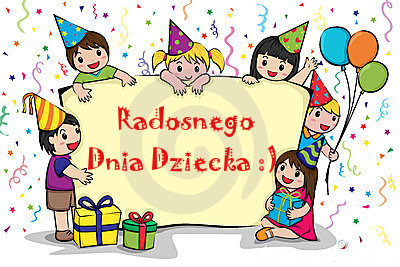 Z okazji Waszego święta biblioteka szkolna zakupiła dla Was obiecane już wcześniej cieszące się zainteresowaniem tytuły.Wśród nich po powrocie do szkoły będą na Was czekały kolejne  części ulubionych serii: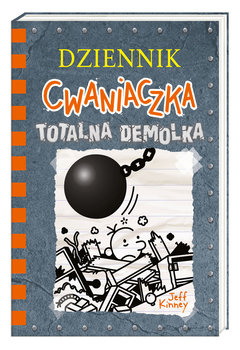 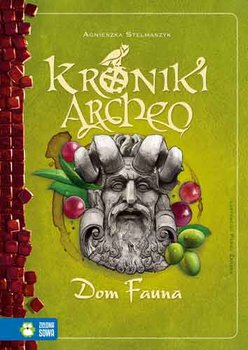 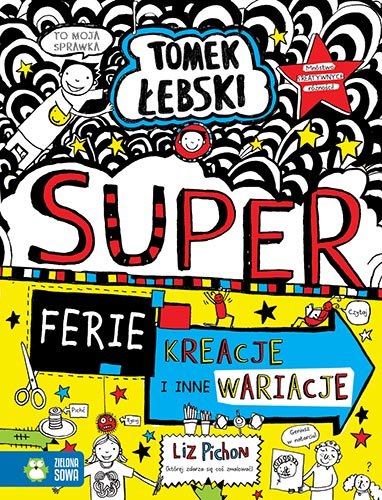 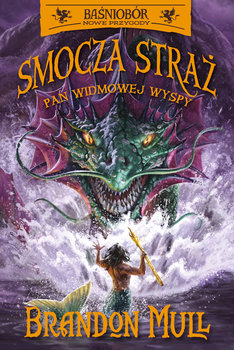 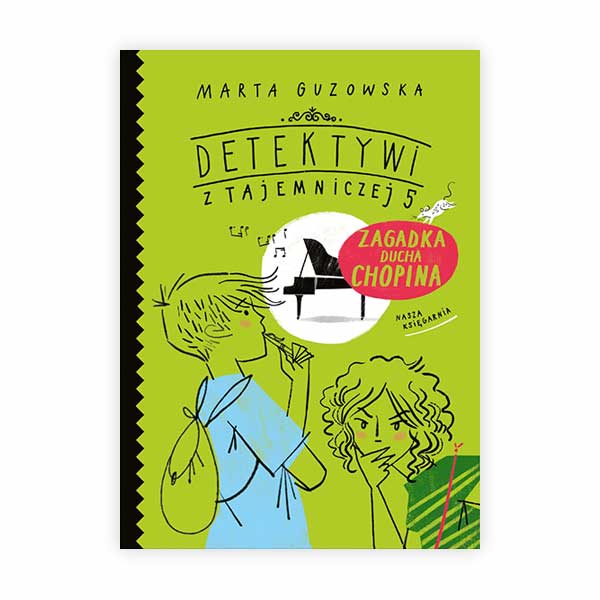 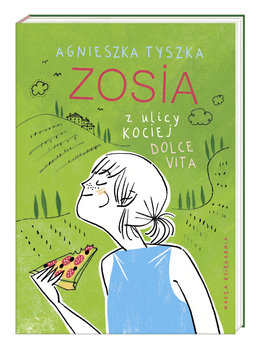 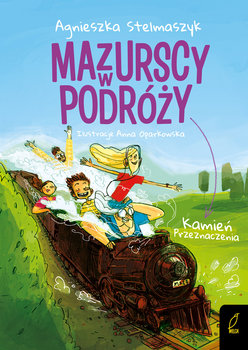 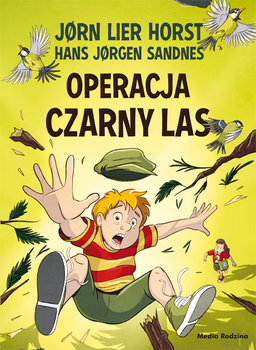                            Dobrego czytania A do słuchania , szczególnie dla młodszych dzieciDzień Dziecka w Królestwie króla Maciusia z Muzeum POLIN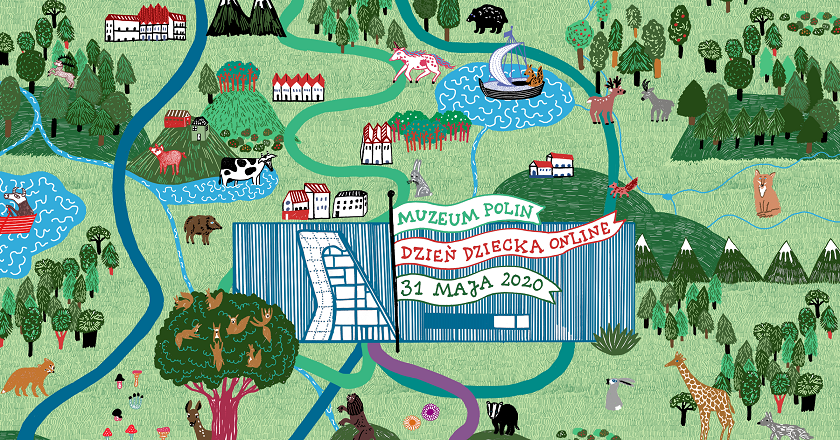 https://miastodzieci.pl/wydarzenia/dzien-dziecka-w-krolestwie-krola-maciusia-z-muzeum-polin/Teatr Syrena do poduszki / "Bodzio i Pulpet" Grzegorza Kasdepke cz.1https://www.youtube.com/watch?v=7CMT-Aja8YcTeatr Syrena do poduszki ,,Bodzio i Pulpet" Grzegorza Kasdepke cz.2https://youtu.be/7C43RbqhnWMTeatr Syrena do poduszki / "Bodzio i Pulpet" Grzegorza Kasdepke cz. 3https://youtu.be/jq76QjjhUSITeatr Syrena do poduszki / "Bodzio i Pulpet" Grzegorza Kasdepke cz. 4 https://youtu.be/Afdh0mcUL5k
Grzegorz Kasdepke  ,,Mam prawo”https://docplayer.pl/117592028-Mam-prawo-czyli-nieomal-wszystko-co-powinniscie-wiedziec-o-prawach-dziecka-a-nie-macie-kogo-zapytac.html